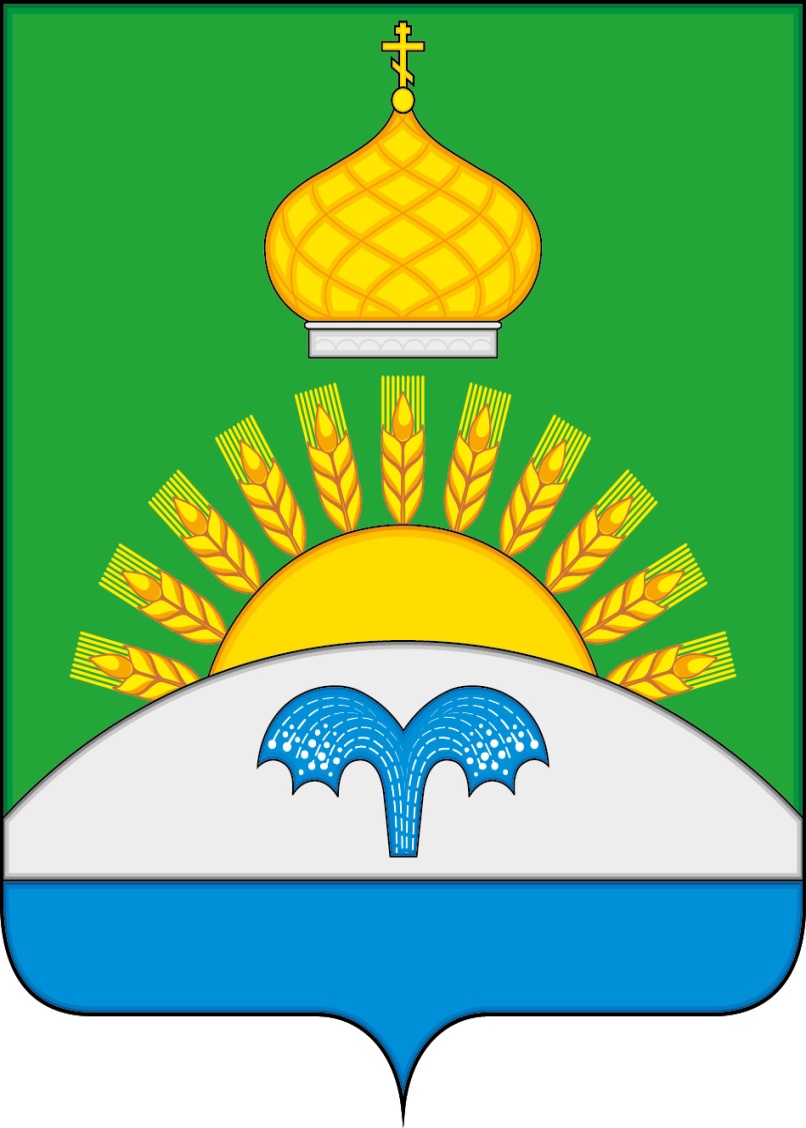 СОВЕТ НАРОДНЫХ ДЕПУТАТОВ СУХОДОНЕЦКОГО СЕЛЬСКОГО ПОСЕЛЕНИЯ БОГУЧАРСКОГО МУНИЦИПАЛЬНОГО РАЙОНАВОРОНЕЖСКОЙ ОБЛАСТИ РЕШЕНИЕот «13» июня  2017 г. № 145       с.Сухой ДонецОб утверждении Положения о порядке размещения нестационарных торговых объектов на территории  Суходонецкогосельского поселения Богучарскогомуниципального района Воронежской области В соответствии с Федеральными законами от 06.10.2003 № 131-ФЗ «Об общих принципах организации местного самоуправления в Российской Федерации», от 28.12.2009 № 381-ФЗ «Об основах государственного регулирования торговой деятельности в Российской Федерации», в целях упорядочения размещения нестационарных торговых объектов, создания условий для улучшения организации и качества торгового обслуживания населения  Суходонецкого  сельского поселения, Совет народных депутатов Суходонецкого  сельского поселения решил:1. Утвердить:1.1. Положение о порядке размещения нестационарных торговых объектов на территории Суходонецкого  сельского поселения Богучарского муниципального района Воронежской области согласно приложению  1.2.2. Положение о порядке проведения аукциона на право заключения договора на размещение нестационарного торгового объекта согласно приложению  2. 2. Контроль за исполнением настоящего решения возложить на постоянную комиссию Совета народных депутатов Суходонецкого сельского поселения по бюджету, налогам, финансам и предпринимательству, по аграрной политике, земельным отношениям, муниципальной собственности и охране окружающей среды  (Горбунова Т.И.)  и главу Суходонецкого сельского поселения  Гридневу Н.Д..Глава Суходонецкого сельского поселения                   Н.Д. ГридневаПриложение № 1к решению Совета народных депутатовСуходонецкого  сельского поселенияот 13.06.2017 № 145Положениео порядке размещения нестационарных торговых объектовна территории Суходонецкого сельского поселения Богучарского муниципального района Воронежской области1. Общие положения1.1. Настоящее Положение разработано в соответствии с Федеральными законами от 06.10.2003 № 131-ФЗ «Об общих принципах организации местного самоуправления в Российской Федерации», от 28.12.2009 № 381-ФЗ «Об основах государственного регулирования торговой деятельности в Российской Федерации», в целях упорядочения размещения нестационарных торговых объектов, создания условий для улучшения организации и качества торгового обслуживания населения Суходонецкого сельского поселения.1.2. Настоящее Положение определяет порядок и основания для размещения нестационарных торговых объектов на территории Суходонецкого сельского поселения.1.3. Нестационарные торговые объекты не являются недвижимым имуществом, не подлежат техническому учету в бюро технической инвентаризации, права на них не подлежат регистрации в Едином государственном реестре прав на недвижимое имущество и сделок с ним.1.4. Требования, предусмотренные настоящим Положением, не распространяются на отношения, связанные с размещением нестационарных торговых объектов:а) находящихся на территориях рынков;б) при проведении праздничных, общественно-политических, культурно-массовых и спортивно-массовых мероприятий, имеющих временный характер, при проведении выставок-ярмарок, ярмарок;в) при размещении временных организаций быстрого обслуживания (летних кафе), расположенных на территориях, прилегающих к предприятиям общественного питания.1.5. Размещение передвижных средств развозной и разносной уличной торговли при проведении праздничных, общественно-политических, культурно-массовых и спортивно-массовых мероприятий, имеющих временный характер, при проведении выставок-ярмарок, ярмарок и размещении временных организаций быстрого обслуживания (летних кафе) осуществляет администрация Суходонецкого  сельского поселения в порядке, установленном нормативно-правовым актом администрации Суходонецкого сельского поселения.2. Основные понятия и их определения2.1. В настоящем Положении применяются следующие основные понятия:а) розничная торговля - вид торговой деятельности, связанный с приобретением и продажей товаров для использования их в личных, семейных, домашних и иных целях, не связанных с осуществлением предпринимательской деятельности;б) субъект торговли - юридическое лицо или индивидуальный предприниматель, занимающиеся торговлей и зарегистрированные в установленном порядке;в) схема размещения нестационарных торговых объектов - разработанный и утвержденный органом местного самоуправления документ, определяющий места размещения нестационарных торговых объектов и группу реализуемых в них товаров;г) нестационарный торговый объект - торговый объект, представляющий собой временное сооружение или временную конструкцию, не связанные прочно с земельным участком вне зависимости от присоединения или неприсоединения к сетям инженерно-технического обеспечения, в том числе передвижное сооружение (павильоны, киоски, киоски с остановочным навесом, передвижные средства развозной и разносной уличной торговли);д) павильон - оборудованное временное сооружение, не относящееся к объектам капитального строительства и не являющееся объектом недвижимости, имеющее торговый зал и помещение для хранения товарного запаса, рассчитанное на одно или несколько рабочих мест;е) киоск - оснащенное торговым оборудованием временное сооружение, не относящееся к объектам капитального строительства и не являющееся объектом недвижимости, не имеющее торгового зала и помещений для хранения товаров, рассчитанное на одно рабочее место продавца, на площади которого хранится товарный запас;ж) киоск с остановочным навесом – киоск, объединенный с навесом, оборудованным для ожидания наземного пассажирского транспорта;з) выносное холодильное оборудование - холодильник с прозрачной стеклянной дверью для хранения и реализации прохладительных напитков;и) передвижные средства развозной и разносной уличной торговли – специально оборудованные нестационарные торговые объекты (торговые палатки, торговые лотки, морозильные лари, изотермические емкости, торговые столы, другое торговое оборудование), временно размещаемые на территориях общего пользования.3. Требования к размещению и внешнему видунестационарных торговых объектов3.1. Размещение нестационарных торговых объектов должно соответствовать действующим градостроительным, строительным, архитектурным, пожарным, санитарным и иным нормам, правилам и нормативам.Размещение нестационарных торговых объектов должно соответствовать комплексному решению существующей архитектурной среды, архитектурно-градостроительному облику Суходонецкого сельского поселения.3.2. В случаях размещения нестационарных торговых объектов в пределах красных линий улиц и дорог их размещение возможно только на замощенной (асфальтированной) площадке в границах тротуара и при условии свободной ширины прохода по тротуару не менее 1,0 метра от крайнего элемента объекта торговли, в том числе выносного холодильного оборудования до края проезжей части.3.3. При размещении нестационарных торговых объектов должен быть предусмотрен удобный подъезд автотранспорта, не создающий помех для прохода пешеходов.3.4. Размещаемые нестационарные торговые объекты не должны препятствовать доступу пожарных подразделений к существующим зданиям и сооружениям.3.5. При размещении нестационарных торговых объектов не допускаются вырубка кустарниковой, древесной растительности, асфальтирование и сплошное мощение приствольных кругов в радиусе ближе 1,5 метра от ствола. Для деревьев, расположенных в мощении, при отсутствии иных видов защиты (приствольных решеток, бордюров и т.д.) рекомендуется предусматривать защитные виды покрытий в радиусе не менее 1,5 метра от ствола: щебеночное, галечное, «соты» с засевом газона.3.6. Не допускается размещать у нестационарных торговых объектов (кроме передвижных средств развозной и разносной уличной торговли) столики, зонтики и другие подобные объекты, за исключением случаев, когда размещение подобных объектов предусмотрено типовым архитектурным решением.3.7. Допускается размещение у нестационарных торговых объектов не более двух единиц выносного холодильного оборудования в соответствии с утвержденной схемой размещения нестационарных торговых объектов.3.8. Нестационарные торговые объекты, для которых исходя из их функционального назначения, а также по санитарно-гигиеническим требованиям и нормативам требуется подводка воды и канализации, могут размещаться только вблизи инженерных коммуникаций при наличии технической возможности подключения.3.9. Конструкция киоска с остановочным навесом должна предусматривать возможность демонтажа киоска с сохранением возможности дальнейшей эксплуатации навеса, оборудованного для ожидания пригородного наземного пассажирского транспорта.В случае размещения киоска с остановочным навесом за счет собственных средств, владельцы нестационарных торговых объектов не вправе осуществить демонтаж навеса, оборудованного для ожидания пригородного наземного пассажирского транспорта, после окончания срока действия разрешительной документации на размещение нестационарных торговых объектов. Владельцы нестационарных торговых объектов должны обслуживать остановочный навес (ремонт, окраска) в процессе эксплуатации киоска, павильона.3.10. Требования к нестационарным торговым объектам (внешний вид, размеры, площадь, конструктивная схема и иные требования) утверждаются постановлением администрации Суходонецкого сельского поселения.4. Порядок размещения и эксплуатации нестационарныхторговых объектов4.1. Размещение нестационарных торговых объектов на территории Суходонецкого сельского осуществляется в местах, определенных схемой размещения нестационарных торговых объектов, утвержденных постановлением администрации Суходонецкого сельского поселения.4.2. Размещение нестационарных торговых объектов на территории Суходонецкого сельского поселения осуществляется путем проведения торгов в форме открытого аукциона на право заключения договоров на размещение нестационарных торговых объектов.4.3. Основанием для установки (монтажа) субъектом торговли нестационарного торгового объекта на территории Суходонецкого сельского поселения является заключенный с администрацией Суходонецкого сельского поселения договор на размещение нестационарного торгового объекта на территории Суходонецкого  сельского поселения (далее - Договор) по форме согласно приложению 1 к Положению о порядке размещения нестационарных торговых объектов на территории Суходонецкого сельского поселения Богучарского муниципального района Воронежской области настоящего решения.Договор на размещение павильона, киоска, киоска с остановочным навесом заключается на срок действия схемы размещения нестационарных торговых объектов, утвержденных постановлением администрации Суходонецкого сельского поселения.4.4. Основанием для эксплуатации субъектом торговли нестационарного торгового объекта на территории Суходонецкого сельского поселения является подготовленный в порядке, установленном пунктами 5.2-5.5 настоящего Положения, акт приемной комиссии, подтверждающий соответствие размещенного нестационарного торгового объекта требованиям, указанным в договоре на размещение нестационарного торгового объекта, а также готовность нестационарного торгового объекта к эксплуатации по форме согласно приложению 2 к Положению о порядке размещения нестационарных торговых объектов на территории Суходонецкого сельского поселения Богучарского муниципального района Воронежской области  к настоящему решению.4.5. Смена владельца нестационарного торгового объекта является основанием для переоформления разрешительных документов на установку и эксплуатацию указанного объекта на нового владельца на срок действия первоначальных документов на тех же условиях.4.6. Передача или уступка прав по договору на размещение нестационарного торгового объекта третьим лицам без переоформления разрешительной документации на установку, либо передача нестационарного торгового объекта третьим лицам на условиях аренды или безвозмездного пользования для осуществления торговой или иной предпринимательской деятельности без переоформления разрешительных документов на установку является основанием для расторжения договора администрацией Суходонецкого сельского поселения в одностороннем порядке.5. Допуск к эксплуатации установленных нестационарныхторговых объектов5.1. Эксплуатация установленных нестационарных торговых объектов разрешается в случае, если такие объекты размещены в соответствии с требованиями, указанными в договоре.5.2. Для осмотра нестационарного торгового объекта приемочной комиссией субъект торговли направляет в администрацию Суходонецкого сельского поселения соответствующее обращение. Приемочная комиссия в целях осмотра нестационарного торгового объекта созывается в 10-дневный срок с момента обращения.5.3. По результатам осмотра нестационарных торговых объектов составляется акт приемочной комиссии, утверждаемый администрацией Суходонецкого сельского поселения в течение десяти дней с момента осмотра. Утвержденный акт приемочной комиссии подтверждает готовность нестационарного торгового объекта к эксплуатации. В случае, если по результатам осмотра комиссия пришла к выводу о несоответствии объекта условиям договора, владельцу нестационарного торгового объекта вручается уведомление об устранении выявленных недостатков в 30-дневный срок со дня получения уведомления. По истечении срока, установленного для устранения недостатков, в течение пяти дней созывается приемочная комиссия и назначается повторный осмотр, по результатам которого выносится решение о соответствии или несоответствии объекта.5.4. В случае если нестационарный торговый объект эксплуатируется без утвержденного акта приемочной комиссии, действие договора прекращается, а нестационарный торговый объект подлежит демонтажу.5.5. В течение срока действия Договора приемочная комиссия осуществляет проверку нестационарного торгового объекта на предмет выявления изменений, осуществленных в ходе эксплуатации объекта (изменение внешнего вида, размеров, площади нестационарного торгового объекта, возведение пристроек, надстройка дополнительных антресолей и этажей). Проверка нестационарного торгового объекта осуществляется не реже одного раза в год либо в случаях поступления жалоб граждан или организаций в отношении функционирования данного объекта. Информация о дате и времени проверки доводится до субъекта торговли не менее чем за сутки до ее проведения. По итогам проверки составляется акт приемочной комиссии о соответствии (несоответствии) размещенного нестационарного торгового объекта, один экземпляр которого направляется субъекту торговли в срок не позднее 20 рабочих дней с момента проверки.6. Порядок досрочного прекращения действия договорана размещение нестационарного торгового объекта6.1. Действие договора прекращается администрацией Суходонецкого сельского поселения досрочно в одностороннем порядке в следующих случаях:а) подачи субъектом торговли соответствующего заявления;б) прекращения субъектом торговли в установленном законом порядке своей деятельности;в) более двух случаев реализации групп товаров, не предусмотренных для данного места размещения нестационарного торгового объекта утвержденной схемой размещения нестационарных торговых объектов, что подтверждено соответствующими актами проверок;г) выявление несоответствия нестационарного торгового объекта (изменение внешнего вида, размеров, площади нестационарного торгового объекта в ходе его эксплуатации, возведение пристроек, надстройка дополнительных антресолей и этажей);д) более двух раз в течение одного календарного года невнесение субъектом торговли оплаты по Договору в соответствии с условиями настоящего Договора;е) в случае принятия органом местного самоуправления следующих решений:- о необходимости ремонта и (или) реконструкции автомобильных дорог, в случае, если нахождение нестационарного торгового объекта препятствует осуществлению указанных работ; - об использовании территории, занимаемой нестационарным торговым объектом, для целей, связанных с развитием улично-дорожной сети, размещением остановок городского общественного транспорта, оборудованием бордюров, организацией парковочных карманов;- о размещении объектов капитального строительства федерального, регионального и муниципального значения;- о заключении договора о развитии застроенных территорий, в случае, если нахождение нестационарного торгового объекта препятствует реализации указанного договора;ж) в случае, предусмотренном пунктом 8.3 настоящего Положения;з) иных предусмотренных действующим законодательством случаях;и) при выявлении нарушения законодательства в области обеспечения санитарно-эпидемиологического благополучия населения и технического регулирования;к) в случае передачи или уступки прав по договору на размещение не стационарного торгового объекта третьим лицам без переоформления разрешительной документации на установку, либо передачи нестационарного торгового объекта третьим лицам на условиях аренды или безвозмездного пользования для осуществления торговой или предпринимательской деятельности без переоформления разрешительных документов на установку, более двух нарушений действующего законодательства по реализации алкогольной и спиртосодержащей продукции, табачных изделий в течении одного календарного года, что подтверждено вступившими в законную силу постановлениями судьи, органа, должностного лица, рассмотревших дело.В случае досрочного прекращения действия договора администрация Суходонецкого  сельского поселения в 7-дневный срок с момента принятия решения о досрочном прекращении действия договора направляет субъектам торговли соответствующее уведомление.6.2. В случае досрочного прекращения действия договора нестационарный торговый объект подлежит демонтажу субъектом торговли в течение 30 дней со дня получения им уведомления о расторжении договора на размещение нестационарного торгового объекта, при этом субъекту торговли не компенсируются понесенные затраты.6.3. В случае досрочного прекращения действия договора по основаниям, предусмотренным подпунктом «з» пункта 6.1. настоящего Положения, нестационарные торговые объекты подлежат переносу на свободные места, предусмотренные схемой размещения нестационарных торговых объектов, без проведения торгов на право заключения договоров на размещение нестационарных торговых объектов.7. Порядок демонтажа нестационарных торговых объектов,выносного холодильного оборудования.7.1. После окончания срока эксплуатации нестационарного торгового объекта, установленного Договором на установку павильона, киоска, владелец такого объекта имеет право на продление договора с учетом требований настоящего Положения. Волеизъявление субъекта торговли должно быть выражено в письменной форме и представлено администрации Суходонецкого сельского поселения не позднее 30 дней до истечения срока действия Договора.В случае отсутствия указанного заявления нестационарный торговый объект вместе с размещенным выносным холодильным оборудованием подлежит демонтажу в течение 30 дней со дня окончания срока эксплуатации торгового объекта, установленного Договором на размещение нестационарного торгового объекта.7.2. В случае неисполнения в добровольном порядке субъектом торговли сроков демонтажа нестационарного торгового объекта по истечении срока действия Договора на его размещение, а также в случае самовольного размещения нестационарных торговых объектов и выносного холодильного оборудования без разрешительной документации осуществляется демонтаж соответствующей администрацией поселения по месту фактического нахождения нестационарного торгового объекта. Информацию о неисполнении субъектом торговли сроков демонтажа нестационарного торгового объекта по истечении срока действия Договора или досрочном прекращении Договора в администрацию Суходонецкого сельского поселения направляет администрация Богучарского муниципального района в течении 10 дней со дня окончания срока, указанного в п.7.1, либо в течение 10 дней со дня досрочного прекращения Договора.Администрация Суходонецкого сельского поселения направляет по юридическому адресу регистрации субъекта торговли письменное извещение, в котором указывается календарная дата, срок и место демонтажа, место последующего хранения и условия последующего получения конструктивных элементов демонтированного нестационарного торгового объекта и выносного холодильного оборудования субъектом торговли.При невозможности вручения письменного извещения или установления владельца указанного нестационарного объекта, извещение об устранении нарушений размещается администрацией поселения непосредственного на указанном нестационарном торговом объекте, о чем делается запись в акте обследования нестационарного торгового объекта и публикует в районной газете «Сельская новь» объявление с перечислением мест указанных нестационарных торговых объектов. В данном случае извещение о необходимости демонтажа считается врученным с момента публикации указанного объявления в средствах массовой информации.7.3. Нестационарные торговые объекты, размещенные без правоустанавливающих документов, а также выносное холодильное оборудование, установленное в местах, не предусмотренных схемой размещения нестационарных торговых объектов, подлежат обязательному демонтажу в порядке, определенном абзацем 3 пункта 7.2 настоящего Положения.7.4. Выдача конструктивных элементов демонтированного нестационарного торгового объекта, выносного холодильного оборудования субъекту торговли производится после полного возмещения всех затрат и издержек, понесенных в связи с принудительным демонтажем и последующим хранением на площадке, определенной администрацией Суходонецкого сельского поселения.7.5. Вскрытие демонтируемых нестационарных торговых объектов, выносного холодильного оборудования, опись находившегося в них имущества и последующая их сдача на хранение оформляется актом администрации Суходонецкого сельского поселения.8. Заключительные и переходные положения8.1. Утвержденная схема размещения нестационарных торговых объектов, внесение в нее изменений не могут служить основанием для пересмотра мест размещения нестационарных торговых объектов, разрешительная документация на размещение которых была выдана до утверждения (изменения) указанной схемы.8.2. Владельцы нестационарных торговых объектов, обладающие на момент вступления в силу настоящего Положения действующей разрешительной документацией, выданной на размещение нестационарных торговых объектов в ранее установленном порядке договором на установку павильонов, киосков и выносного холодильного оборудования), а также владельцы нестационарных торговых объектов, местоположение которых соответствует утвержденной схеме размещения нестационарных торговых объектов, а внешний вид и размеры на момент окончания срока действия разрешительной документации - (исходя из группы реализуемых товаров), что подтверждено соответствующим актом приемочной комиссии, а также не допускающие в период с момента вступления в силу настоящего решения до момента истечения срока разрешительной документации случаев, предусмотренных подпунктом в) пункта 6.1 настоящего Положения, имеют преимущественное право на заключение договоров на размещение нестационарных торговых объектов в соответствии с формой, утвержденной Приложением 3 к настоящему решению, без проведения торгов на право заключения договора на размещение нестационарных торговых объектов, по цене, равной начальной (минимальной) цене аукциона на право заключения договора на размещение нестационарного торгового объекта на основании отчета об оценке рыночной стоимости, составленного в соответствии с законодательством Российской Федерации об оценочной деятельности.Размещение указанных нестационарных торговых объектов по истечении срока действия схемы размещения нестационарных торговых объектов, а также нестационарных торговых объектов, размещенных по итогам торгов на право заключения договора на размещение нестационарного торгового объекта осуществляется в порядке, аналогичному порядку, установленному настоящим пунктом, на срок действия вновь утвержденной схемы размещения нестационарных торговых объектов.8.3. Владельцы нестационарных торговых объектов обращаются в администрацию Суходонецкого  сельского поселения с заявлениями об установке нестационарных торговых объектов, в отношении которых принято положительное решение, однако разрешительная документация не была оформлена, местоположение которых соответствует утвержденной схеме размещения нестационарных торговых объектов, обязаны заключить договоры на размещение нестационарных торговых объектов в соответствии с формой, утвержденной приложением № 3 к настоящему решению, без проведения торгов на право заключения договора на размещение нестационарных торговых объектов, по цене, равной начальной (минимальной) цене аукциона на право заключения договора на размещение нестационарного торгового объекта на основании отчета об оценке рыночной стоимости, составленного в соответствии с законодательством Российской Федерации об оценочной деятельности.На момент окончания срока действия положительного решения администрации  Суходонецкого сельского поселения владельцы указанных в настоящем пункте нестационарных торговых объектов обязаны привести их внешний вид и размеры в соответствии с требованиями указанными в Договоре.В случае невыполнения в установленный срок условия по приведению внешнего вида, размера нестационарного торгового объекта в соответствие администрация  Суходонецкого сельского поселения вправе досрочно в одностороннем порядке расторгнуть Договор на размещение нестационарного торгового объекта, для чего владельцам нестационарных торговых объектов в 7-дневный срок направляется письменное уведомление о расторжении договора. С момента направления указанного уведомления Договор на размещение нестационарных торговых объектов считается расторгнутым.Размещение указанных нестационарных торговых объектов по истечении срока действия схемы размещения нестационарных торговых объектов, утвержденной постановлением администрации Суходонецкого сельского поселения, владельцами которых в период с момента вступления в силу настоящего решения до момента истечения срока разрешительной документации не допускались случаи, предусмотренные подпунктом в) пункта 6.1 настоящего Положения, осуществляется в порядке, аналогичном порядку, установленному настоящим пунктом, на срок действия вновь утвержденной схемы размещения нестационарных торговых объектов.В случае отказа владельцев нестационарных торговых объектов, указанных в первом абзаце настоящего пункта, заключить договоры на размещение нестационарных торговых объектов в соответствии с формой, утвержденной приложением № 3 к настоящему решению, указанные нестационарные торговые объекты подлежат демонтажу, а дальнейшее размещение нестационарных торговых объектов осуществляется путем проведения аукциона на право заключения договора на размещение нестационарного торгового объекта.8.4. Срок действия договоров на размещение нестационарных торговых объектов, заключаемых в настоящее время, определяется сроком действия схемы размещения нестационарных торговых объектов, утвержденной постановлением администрации Суходонецкого сельского поселения.Срок действия договоров на размещения нестационарных торговых объектов, заключаемых после окончания срока действия схемы размещения нестационарных торговых объектов, утвержденной постановлением администрации Суходонецкого сельского поселения, определяется сроком действия вновь утвержденной схемы размещения нестационарных торговых объектов.Приложение № 2к решению Совета народных депутатовСуходонецкого  сельского поселенияот 13.06.2017 № 145Положениео порядке проведения аукциона на право заключения договора на размещение нестационарного торгового объекта1. Общие положения1.1. Положение о порядке проведения аукциона на право заключения договора на размещение нестационарного торгового объекта (далее - Положение), определяет порядок подготовки и проведения аукциона на право заключения договора на размещение нестационарного торгового объекта (далее - Договор).1.2. Положение разработано в соответствии с Федеральными законами от 06.10.2003 № 131-ФЗ «Об общих принципах организации местного самоуправления в Российской Федерации», от 28.12.2009 № 381-ФЗ «Об основах государственного регулирования торговой деятельности в Российской Федерации».1.3. Торги на право заключения Договора производятся в форме открытого аукциона с подачей предложений о цене в закрытой форме (в запечатанном конверте).1.4. Организацию проведения аукциона по продаже права на заключение договоров на размещение нестационарных торговых объектов осуществляет администрация Суходонецкого сельского поселения Богучарского муниципального района (далее - Организатор).1.5. Проведение аукциона осуществляется Комиссией по аукциону (далее - Комиссия). Комиссия - единый, постоянно действующий коллегиальный орган.1.6. Претендент - юридическое или физическое лицо, осуществляющее предпринимательскую деятельность и выразившее волеизъявление на участие в аукционе и заключение Договора.1.7. Участник аукциона - лицо, допущенное Организатором для участия в аукционе.1.8. Победитель аукциона - лицо, предложившее наивысшую цену за право на заключение Договора в порядке, установленном настоящим Положением.1.9. Протокол аукциона - протокол, подписываемый членами Комиссии, содержащий сведения о признании участника аукциона победителем и о результатах аукциона.1.10. Договор - договор, заключенный уполномоченным органом на заключение договоров на размещение нестационарных торговых объектов, ведение реестра договоров на размещение нестационарных торговых объектов и контроль за исполнением условий договоров на размещение нестационарных торговых объектов с победителем аукциона в порядке, предусмотренном Гражданским кодексом Российской Федерации, иными федеральными законами и муниципальными правовыми актами.1.11. В случае, если к участию в аукционе с учетом требований, установленных информационным сообщением о проведении аукциона, допущен один претендент и аукцион признан несостоявшимся, Договор заключается с единственным участником аукциона.2. Полномочия Организатора2.1. Определяет начальную (минимальную) цену аукциона на право заключения Договора на основании отчета об оценке рыночной стоимости, составленного в соответствии с законодательством Российской Федерации об оценочной деятельности.2.2. Определяет срок и условия внесения задатка физическими и юридическими лицами, намеревающимися принять участие в аукционе.2.3. Определяет место, даты начала и окончания приема заявок, место и срок проведения аукциона.2.4. Организует подготовку и публикацию информационного сообщения о проведении аукциона в районной газете «Сельская новь» и на официальном сайте Суходонецкого  сельского поселения Богучарского муниципального района в сети Интернет.2.5. Принимает от претендентов заявки на участие в аукционе (далее - заявки) и прилагаемые к ним документы по составленной ими описи. 2.6. Проверяет правильность оформления представленных претендентами документов и определяет их соответствие перечню, опубликованному в информационном сообщении о проведении аукциона.2.7. Ведет учет заявок по мере их поступления в журнале приема заявок.2.8. Производит расчеты с претендентами, участниками и победителем аукциона.3. Полномочия Комиссии3.1. Комиссия состоит из председателя, заместителя председателя и членов Комиссии. Комиссию возглавляет председатель. В случае отсутствия председателя Комиссии его обязанности выполняет заместитель председателя Комиссии. Протоколы заседания Комиссии подписываются всеми присутствующими на заседании членами Комиссии, заместителем председателя Комиссии и утверждаются председателем Комиссии.3.2. Число членов комиссии должно быть не менее пяти человек.3.3. Состав Комиссии утверждается распоряжением администрации Суходонецкого сельского поселения Богучарского муниципального района.3.4. Решения Комиссии принимаются открытым голосованием простым большинством голосов членов комиссии, присутствующих на заседании.При голосовании каждый член Комиссии имеет один голос. В случае равенства голосов принимается решение, за которое голосовал председатель Комиссии. 3.5. Комиссия правомочна осуществлять свои функции, если на заседании Комиссии присутствует не менее чем пятьдесят процентов общего числа ее членов.3.6. Комиссия принимает решение о признании претендентов участниками аукциона или об отказе в допуске к участию в аукционе и уведомляет претендентов о принятом решении.3.7. Комиссией осуществляется вскрытие конвертов с предложениями о цене, проведение аукциона, определение победителя аукционов, ведение протокола аукциона.4. Требования к участникам аукционаПри проведении аукциона устанавливаются следующие обязательные требования к участникам аукциона:4.1. Непроведение ликвидации участника аукциона и отсутствие решения арбитражного суда о признании участника аукциона банкротом и об открытии конкурсного производства.4.2. Неприостановление деятельности участника аукциона в порядке, предусмотренном Кодексом Российской Федерации об административных правонарушениях, на день подачи заявки на участие в аукционе.4.3. Отсутствие у участника аукциона задолженности по начисленным налогам, сборам и иным обязательным платежам в бюджеты любого уровня или государственные внебюджетные фонды за прошедший календарный год, размер которой превышает двадцать пять процентов балансовой стоимости активов участника аукциона по данным бухгалтерской отчетности за последний завершенный отчетный период. Участник аукциона также считается соответствующим установленному требованию в случае, если он обжалует наличие указанной задолженности в соответствии с законодательством Российской Федерации и решение по такой жалобе на день рассмотрения заявки на участие в аукционе не принято.5. Информационное сообщение о проведении аукциона5.1. Информационное сообщение о проведении аукциона опубликовывается Организатором в официальном печатном издании (в районной газете «Сельская новь») и размещается на официальном сайте администрации Суходонецкого сельского поселения Богучарского муниципального района в сети Интернет.5.2. В информационном сообщении о проведении аукциона должны быть указаны следующие сведения:1) наименование, место нахождения, почтовый адрес, номер контактного телефона Организатора;2) предмет аукциона с указанием адресного ориентира размещения нестационарного торгового объекта, количество нестационарных торговых объектов по одному адресному ориентиру, тип (вид) нестационарного торгового объекта с указанием его технических характеристик (в том числе параметры, требования к внешнему виду и площади объекта), срок действия Договора, а в случае, если нестационарный торговый объект в соответствии со схемой размещения нестационарных торговых объектов на территории Суходонецкого сельского поселения Богучарского муниципального района определен для использования субъектами малого и среднего предпринимательства, осуществляющими торговую деятельность, информация о возможности участия в аукционе только субъектов малого и среднего предпринимательства, осуществляющих торговую деятельность;3) начальная (минимальная) цена аукциона на право заключения Договора;4) сведения о порядке внесения задатка, назначении платежа, реквизитах счета, порядке возвращения задатка, а также указание на то, что данное сообщение является публичной офертой для заключения договора о задатке в соответствии со ст. 437 Гражданского кодекса Российской Федерации, а подача Претендентом заявки и перечисление задатка является акцептом такой оферты, после чего договор о задатке считается заключенным в письменной форме;5) порядок, место, дата начала и дата окончания срока подачи заявок на участие в аукционе;6) требования к содержанию, форме и составу заявки на участие в аукционе, инструкция по заполнению заявки на участие в аукционе;7) место, дата и время проведения аукциона и подведения его итогов;8) срок со дня подписания протокола аукциона, в течение которого победитель аукциона должен подписать проект Договора;9) реквизиты счета для перечисления денежных средств-цены, предложенной по результатам аукциона на право заключение Договора;10) форма, порядок, даты начала и окончания срока предоставления участникам аукциона разъяснений положений информационного сообщения о проведении аукциона;11) срок, в течение которого Организатор аукциона вправе отказаться от его проведения.5.3. Со дня опубликования в официальном печатном издании и размещения на официальном сайте администрации Суходонецкого сельского поселения Богучарского муниципального района в сети Интернет информационного сообщения о проведении аукциона Организатор на основании заявления любого заинтересованного лица, поданного в письменной форме, в течение двух рабочих дней со дня получения соответствующего заявления обязан представить такому лицу возможность ознакомления с документацией в порядке, указанном в информационном сообщении о проведении аукциона.5.4. Организатор, официально опубликовавший информационное сообщение о проведении аукциона и разместивший его на официальном сайте администрации  Суходонецкого сельского поселения Богучарского муниципального района в сети Интернет, вправе отказаться от проведения аукциона в любое время, но не позднее чем за три дня до наступления даты его проведения, если иное не предусмотрено в информационном сообщении о проведении аукциона. Информационное сообщение об отказе от проведения аукциона опубликовывается Организатором в официальном печатном издании (районной газете «Сельская новь») и размещается на официальном сайте администрации Суходонецкого сельского поселения Богучарского муниципального района в сети Интернет в течение трех рабочих дней со дня принятия решения об отказе от проведения аукциона. В течение трех рабочих дней со дня принятия Организатором указанного решения направляются уведомления всем претендентам, подавшим заявки на участие в аукционе. Организатор возвращает претендентам заявки с приложенными документами и внесенный задаток в течение пяти рабочих дней со дня принятия решения об отказе от проведения аукциона.6. Условия участия в аукционе6.1. Для участия в аукционе претендент представляет Организатору (лично или через своего полномочного представителя) в установленный срок заявку по форме и содержанию, указанным в информационном сообщении, подлинный экземпляр платежного документа с отметкой банка плательщика для подтверждения исполнения претендентом требования о перечислении установленного задатка и иные документы в соответствии с требованиями, опубликованными в информационном сообщении о проведении аукциона. Заявка и опись представленных документов составляются в 2 экземплярах, один из которых остается у Организатора, другой - у заявителя.6.2. Для участия в аукционе претендент вносит задаток на счет, указанный в информационном сообщении о проведении аукциона, в соответствии с требованиями, указанными в информационном сообщении о проведении аукциона.6.3. Прием заявок начинается с даты, объявленной в информационном сообщении о проведении аукциона, осуществляется в течение не менее 14 календарных дней и заканчивается не позднее чем за три календарных дня до даты рассмотрения Организатором заявок и документов претендентов.6.4. Заявка на участие в аукционе должна содержать:1) сведения и документы о претенденте, подавшем такую заявку:- фирменное наименование (наименование), сведения об организационно-правовой форме, месте нахождения, почтовый адрес, банковские реквизиты: наименование банка, БИК, расчетный счет, ИНН, КПП (для юридического лица), фамилию, имя, отчество, паспортные данные, сведения о месте жительства, банковские реквизиты: наименование банка, БИК, расчетный счет, ИНН (для индивидуального предпринимателя), номер контактного телефона;- полученную не ранее чем за три месяца до дня опубликования в официальном печатном издании и размещения на официальном сайте администрации Суходонецкого сельского поселений Богучарского муниципального района в сети Интернет информационного сообщения о проведении аукциона выписку из Единого государственного реестра юридических лиц или нотариально заверенную копию такой выписки (для юридических лиц), полученную не ранее чем за три месяца до дня опубликования в официальном печатном издании и размещения на официальном сайте администрации Суходонецкого  сельского поселения  Богучарского муниципального района в сети Интернет информационного сообщения о проведении аукциона выписку из Единого государственного реестра индивидуальных предпринимателей или нотариально заверенную копию такой выписки (для индивидуальных предпринимателей), копии документов, удостоверяющих личность, надлежащим образом заверенный перевод на русский язык документов о государственной регистрации юридического лица или физического лица в качестве индивидуального предпринимателя в соответствии с законодательством соответствующего государства (для иностранных лиц), полученные не ранее чем за шесть месяцев до дня опубликования в официальном печатном издании и размещения на официальном сайте администрации Суходонецкого сельского поселений Богучарского муниципального района в сети Интернет информационного сообщения о проведении аукциона;- документ, подтверждающий полномочия лица на осуществление действий от имени претендента;2) документы, подтверждающие соответствие претендента установленным требованиям и условиям допуска к участию в аукционе, а именно:- заявление об отсутствии решения о ликвидации претендента - юридического лица, об отсутствии решения арбитражного суда о признании претендента - юридического лица, индивидуального предпринимателя банкротом и об открытии конкурсного производства, об отсутствии решения о приостановлении деятельности претендента в порядке, предусмотренном Кодексом Российской Федерации об административных правонарушениях, на день подачи заявки на участие в аукционе, об отсутствии у претендента задолженности по начисленным налогам, сборам и иным обязательным платежам в бюджеты любого уровня или государственные внебюджетные фонды за прошедший календарный год, размер которой превышает двадцать пять процентов балансовой стоимости активов претендента по данным бухгалтерской отчетности за последний завершенный отчетный период.Все листы документов, предоставляемых одновременно с заявкой, либо отдельные тома данных документов должны быть прошиты, пронумерованы, скреплены печатью претендента (для юридического лица) и подписаны претендентом или его представителем.6.5. Претендент вправе подать только одну заявку на участие в аукционе в отношении каждого предмета аукциона (лота).6.6. Заявка с прилагаемыми к ней документами регистрируется Организатором в журнале приема заявок с присвоением каждой заявке номера и указанием даты и времени подачи документов. На каждом экземпляре заявки Организатором делается отметка о принятии заявки с указанием ее номера, даты и времени принятия.6.7. Заявки, поступившие по истечение срока их приема, указанного в информационном сообщении о проведении аукциона, вместе с описью, на которой делается отметка об отказе в принятии документов, возвращаются претендентам или их уполномоченным представителям под расписку.6.8. Организатор принимает меры по обеспечению сохранности заявок и прилагаемых к ним документов, поданных претендентами при подаче заявок, а также конфиденциальности сведений о лицах, подавших заявки, и содержания представленных ими документов до момента их рассмотрения.6.9. При рассмотрении заявок на участие в аукционе претендент не допускается Организатором к участию в аукционе в следующих случаях:1) непредставление документов, указанных в информационном сообщении о проведении аукциона, либо наличие в таких документах недостоверных сведений о претенденте;2) несоответствие требованиям, установленным в соответствии с разделом 4 настоящего Положения;3) заявка подписана лицом, не уполномоченным претендентом на осуществление таких действий;4) не подтверждено поступление денежных средств в качестве обеспечения заявки на участие в аукционе (задатка) на счет, указанный в информационном сообщении о проведении аукциона, в установленный срок и отсутствуют оригинал платежного поручения с отметкой банка об исполнении и выписка банка о перечислении претендентом денежных средств с отметкой банка либо нотариально заверенные копии таких документов;5) несоответствие заявки на участие в аукционе требованиям информационного сообщения о проведении аукциона.Перечень указанных оснований отказа претенденту в участии в аукционе является исчерпывающим.6.10. Организатор вправе запросить сведения о проведении ликвидации участника аукциона, о принятии арбитражным судом решения о признании такого участника банкротом и об открытии конкурсного производства.6.11. Претендент, подавший заявку на участие в аукционе, вправе отозвать заявку на участие в аукционе в любое время до момента вскрытия Комиссией конвертов с предложением по цене на право заключения Договора.7. Порядок рассмотрения заявок на участие в аукционе7.1. Комиссия рассматривает заявки на участие в аукционе на предмет соответствия требованиям, опубликованном в информационном сообщении о проведении аукциона, и соответствия заявителей требованиям, установленным настоящим Положением, устанавливается факт поступления от претендентов задатков на основании выписки (выписок) с соответствующего счета. По результатам рассмотрения документов Комиссия принимает решение о признании претендентов участниками аукциона или об отказе в допуске претендентов к участию в аукционе.7.2. Срок рассмотрения заявок на участие в аукционе не может превышать десяти дней с даты окончания приема заявок на участие в аукционе.7.3. Решение комиссии о признании претендентов участниками аукциона оформляется протоколом.В протоколе о признании претендентов участниками аукциона приводится перечень принятых заявок с указанием имен (наименований) претендентов, имена (наименования) претендентов, признанных участниками аукциона, а также имена (наименования) претендентов, которым было отказано в допуске к участию в аукционе, с указанием оснований отказа.При наличии оснований для признания аукциона несостоявшимся Организатор принимает соответствующее решение, которое оформляется протоколом.7.4. Претенденты, признанные участниками аукциона, и претенденты, не допущенные к участию в аукционе, уведомляются о принятом решении в день проведения аукциона.7.5. Претендент приобретает статус участника аукциона с момента подписания комиссией протокола о признании претендентов участниками аукциона.8. Начальная (минимальная) цена аукциона на правозаключения Договора8.1. Начальная (минимальная) цена аукциона на право заключения Договора определяется на основании отчета об оценке рыночной стоимости, составленного в соответствии с законодательством Российской Федерации об оценочной деятельности.8.2. Для участия в аукционе устанавливается требование об обеспечении заявки на участие в аукционе (задатке) в размере 100 % начальной (минимальной) цены аукциона на право заключения Договора по каждому лоту. Информационное сообщение о проведении аукциона на право заключения Договора является публичной офертой для заключения договора о задатке в соответствии со ст. 437 Гражданского кодекса Российской Федерации, а подача Претендентом и перечисление задатка является акцептом такой оферты, после чего договор о задатке считается заключенным в письменной форме9. Порядок проведения аукциона9.1 . Аукцион проводится в следующем порядке:1) в день проведения аукциона участники аукциона представляют в Комиссию в запечатанном конверте предложения о цене на право заключения Договора;2) перед вскрытием конвертов с предложениями о цене на право заключения Договора Комиссия проверяет их целость, что фиксируется в протоколе об итогах аукциона;3) Комиссия рассматривает предложения участников аукциона о цене на право заключения Договора. Указанные предложения должны быть изложены на русском языке и подписаны участником (его полномочным представителем). Цена указывается числом и прописью. В случае если числом и прописью указываются разные цены, Комиссией принимается во внимание цена, указанная прописью.Предложения, содержащие цену ниже начальной цены продажи, не рассматриваются;4) при оглашении предложений помимо участника аукциона, предложение которого рассматривается, могут присутствовать остальные участники аукциона или их представители, имеющие надлежащим образом оформленную доверенность, а также с разрешения Комиссии представители средств массовой информации;4.1) В случае, если несколькими участниками аукциона предложена одинаковая цена на право заключение Договора, победителем признается участник аукциона, подавший заявку на участие в аукционе раньше других участников аукциона.5) решение Комиссии об определении победителя оформляется протоколом об итогах аукциона, в котором указывается имя (наименование) победителя аукциона и предложенная им цена на право заключения Договора.Подписанный Комиссией протокол об итогах аукциона является документом, удостоверяющим право победителя на заключение Договора.9.2. При уклонении или отказе победителя аукциона от заключения в установленный срок Договора он утрачивает право на заключение указанного Договора и задаток ему не возвращается. Право на заключение договора предоставляется лицу, предложившему наиболее высокую цену, следующую после предложенной победителем аукциона цены на право заключение Договора.9.3. По результатам аукциона победитель аукциона и администрация, заключающая договор на размещение нестационарных торговых объектов, ведущая реестр договоров на размещение нестационарных торговых объектов и осуществляющая контроль за исполнением условий договоров на размещение нестационарных торговых объектов в течение 5 рабочих дней со дня подведения итогов аукциона заключают Договор.9.4. Оплата приобретаемого на аукционе права на заключение Договора производится в течение 5 рабочих дней путем перечисления денежных средств на счет, предлагаемый администрацией Суходонецкого сельского поселения Богучарского муниципального района.Оставшаяся часть денежных средств в счет оплаты права на заключение Договора на размещение нестационарных торговых объектов перечисляется равными долями ежеквартально, начиная с квартала, следующего за кварталом, в котором был заключен Договор, до 15 числа первого месяца квартала.10. Порядок возврата задатка10.1. В случае если Претенденту отказано в приеме заявки на участие в аукционе, Организатор перечисляет задаток на счет Претендента, указанный в заявке, в течение 5 (пяти) банковских дней с даты подписания Протокола об итогах аукциона.10.2. В случае если Претендент не признан участником аукциона, Организатор перечисляет задаток на счет Претендента, указанный в заявке, в течение 5 (пяти) банковских дней с даты подписания Протокола об итогах аукциона.10.3. Претендент до истечения срока подачи заявок имеет право отозвать заявку путем письменного уведомления Организатора.В случае отзыва Претендентом в установленном порядке заявки до даты окончания приема заявок поступивший от Претендента задаток подлежит возврату в течение 5 (пяти) банковских дней со дня поступления уведомления об отзыве заявки Организатором.В случае отзыва Претендентом заявки позднее даты окончания приема заявок задаток ему не возвращается и направляется в бюджет Суходонецкого сельского поселения Богучарского муниципального района.10.4. В случае если претендент не признан победителем аукциона, Организатор перечисляет задаток на расчетный счет претендента, указанный в заявке, в течение 5 (пяти) банковских дней с момента подписания Протокола об итогах аукциона, за исключением претендента который сделал предпоследнее предложение о цене договора. Задаток, внесенный претендентом, который сделал предпоследнее предложение о цене договора, возвращается тому претенденту в течение пяти рабочих дней с даты подписания договора с победителем аукциона.10.5. При уклонении или отказе Претендента в случае победы на аукционе от заключения Договора задаток ему не возвращается.10.6. В случае признания аукциона несостоявшимся Организатор перечисляет задаток на счет Претендента, указанный в заявке, в течение 5 (пяти) банковских дней с даты подписания Протокола Комиссией по проведению аукциона.10.7. В случае неявки претендента, признанного участником аукциона, задаток подлежит возврату в течении 5 (пяти) банковских дней после проведения аукциона.Приложение 1к  Положению о порядке размещения нестационарных торговых объектов на территории  Суходонецкого сельского поселения Богучарского муниципального района Воронежской областиПримерная формадоговора на размещение нестационарного торгового объекта«__»__________20__ г.Администрация  Суходонецкого  сельского поселения Богучарского муниципального района в лице ______________________________________ _______________________________________________________________,(должность, Ф.И.О.)действующего на основании ________________________________________ ,с одной стороны, и __________________________________________________(наименование организации, Ф.И.О. индивидуального предпринимателя)в лице _________________________________________________________,(должность, Ф.И.О.)действующего на основании ________________________________________, именуемое(ый) в дальнейшем Заявитель, Победитель торгов (выбрать нужное), с другой стороны, далее совместно именуемые Стороны, заключили настоящий Договор о нижеследующем.1. Предмет Договора1.1. Администрация Суходонецкого сельского поселения Богучарского муниципального района предоставляет Заявителю, Победителю торгов право на размещение нестационарного торгового объекта (тип)___________________________________________________________ __________________________________________________________________,далее - Объект, для осуществления _____________________________________________________________________________________________________(группа товаров)по адресному ориентиру в соответствии со схемой размещения нестационарных торговых объектов на территории муниципального образования _________________________________________________________________________________________________________________________(место расположения объекта)на срок с _____________ 20__ г. по ___________ 20__ г.1.2. Настоящий Договор заключен в соответствии со схемой размещения нестационарных торговых объектов на территории муниципального образования, утвержденной постановлением администрации Суходонецкого сельского поселения от ___.___.____ № _______ по результатам торгов на право заключения договора на размещение нестационарного торгового объекта (протокол аукциона от ___.___.___ № ___) либо в порядке преимущественного права на заключение договоров на размещение нестационарных торговых объектов без проведения торгов на право заключения Договора.1.3. Настоящий Договор вступает в силу с даты его подписания и действует с _________ 20__ г. по ___________ 20__ г.2. Права и обязанности сторон:2.1. Администрация Суходонецкого сельского поселения Богучарского муниципального района вправе:2.1.1. Осуществлять контроль за выполнением Заявителем, Победителем торгов условий настоящего Договора и требований нормативно-правовых актов, регулирующих размещение нестационарных торговых объектов на территории Суходонецкого сельского поселения Богучарского муниципального района.2.1.2. В случаях и порядке, установленных настоящим Договором и действующим законодательством Российской Федерации, в одностороннем порядке отказаться от исполнения настоящего Договора;2.1.3. В случае изменения схемы размещения нестационарных торговых объектов по основаниям и в порядке, предусмотренном действующим законодательством, принять решение о перемещении Объекта с места его размещения на свободные места, предусмотренные схемой размещения нестационарных торговых объектов, без проведения торгов на право заключения договоров на размещение нестационарных торговых объектов.2.2. Администрация Суходонецкого сельского поселения Богучарского муниципального района обязана:2.2.1. Предоставить Заявителю, Победителю торгов право на размещение нестационарного торгового объекта по адресному ориентиру в соответствии со схемой размещения нестационарных торговых объектов на территории Суходонецкого сельского поселения, указанному в пункте 1.1 настоящего Договора. Право, предоставленное Заявителю, Победителю торгов по настоящему Договору, не может быть предоставлено уполномоченным органом администрации Суходонецкого  сельского поселения Богучарского муниципального района другим лицам.2.3. Заявитель, Победитель торгов вправе:2.3.1. Досрочно отказаться от исполнения настоящего Договора по основаниям и в порядке, предусмотренном настоящим Договором и действующим законодательством Российской Федерации;2.3.2. В случае изменения схемы размещения нестационарных торговых объектов по основаниям и в порядке, предусмотренном действующим законодательством, переместить Объект с места его размещения на свободные места, предусмотренные схемой размещения нестационарных торговых объектов, без проведения торгов на право заключения договоров на размещение нестационарных торговых объектов.2.4. Заявитель, Победитель торгов обязан:2.4.1. Обеспечить размещение Объекта и его готовность к использованию в соответствии с архитектурным решением в срок до _______.2.4.2. Использовать Объект по назначению, указанному в пункте 1.1 настоящего Договора.2.4.3. Своевременно и полностью внести плату по настоящему договору в размере и порядке, установленном настоящим Договором.2.4.4. Обеспечить сохранение внешнего вида, типа, местоположения и размеров Объекта в течение установленного периода размещения.2.4.5. Обеспечить соблюдение санитарных норм и правил, вывоз мусора и иных отходов от использования объекта.2.4.6. Не допускать загрязнение, захламление места размещения объекта.2.4.7. Своевременно демонтировать Объект с установленного места его расположения согласно схемы размещения нестационарных торговых объектов и привести прилегающую к Объекту территорию в первоначальное состояние в течение 30 дней с момента окончания срока действия Договора, а также в случае досрочного отказа в одностороннем порядке от исполнения настоящего Договора по инициативе администрации  Суходонецкого сельского поселения Богучарского муниципального района в соответствии с разделом 5 настоящего Договора.3. Платежи и расчеты по Договору3.1. Размер платы по договору определен: (выбрать нужное)по результатам торгов (протокол аукциона от ___.___.___ № _____) - в случае заключения Договора по итогам аукциона по продаже права на заключение договора на размещение нестационарного торгового объекта;по цене, равной начальной (минимальной) цене аукциона на право заключения договора на размещение нестационарного торгового объекта на основании отчета об оценке рыночной стоимости, составленного в соответствии с законодательством Российской Федерации об оценочной деятельности – в случае заключения Договора в порядке преимущественного права на заключение договоров на размещение нестационарных торговых объектов без проведения торгов на право заключения Договора и составляет ______________(_____________________) руб., кроме того, НДС - ____________ руб.3.2. Оплата приобретаемого на аукционе права на заключение Договора производится путем перечисления Победителем торгов денежных средств на счет, указанный в информационном сообщении о проведении аукциона.Внесенный Победителем торгов задаток засчитывается в счет оплаты права на заключение Договора.Оставшаяся часть денежных средств в счет оплаты права на заключение Договора на размещение нестационарных торговых объектов перечисляется равными долями ежеквартально, начиная с квартала, следующего за кварталом, в котором был заключен Договор, до 15 числа первого месяца квартала.Оплата права на заключение договоров на размещение нестационарных торговых объектов без проведения торгов на право заключения договора на размещение нестационарных торговых объектов производится путем перечисления Заявителем денежных средств на счет, указанный администрацией Суходонецкого сельского поселения Богучарского муниципального района.Денежные средства в счет оплаты права на заключение Договора по цене, равной начальной (минимальной) цене аукциона на право заключение договора на размещение нестационарных торговых объектов, перечисляются равными долями ежеквартально, начиная с квартала, следующего за кварталом заключения Договора, до 15 числа первого месяца квартала.3.3. Подтверждением исполнения обязательства Заявителя, Победителя торгов по уплате платы по настоящему Договору является платежный документ с отметкой банка плательщика об исполнении для подтверждения перечисления, представленная в администрацию Суходонецкого сельского поселения Богучарского муниципального района.3.4. Размер платы по Договору на размещение Объекта не может быть изменен по соглашению сторон.3.5. Ответственность покупателя в случае его отказа или уклонения от оплаты права на заключение Договора в установленные сроки предусматривается в соответствии с законодательством Российской Федерации.4. Ответственность сторон4.1. В случае неисполнения или ненадлежащего исполнения обязательств по настоящему Договору Стороны несут ответственность в соответствии с действующим законодательством Российской Федерации.4.2. За нарушение сроков внесения платы по Договору Заявитель, Победитель торгов выплачивает администрации Суходонецкого сельского поселения Богучарского муниципального района пени из расчета 0,03% от размера невнесенной суммы за каждый календарный день просрочки.4.3. Стороны освобождаются от обязательств по Договору в случае наступления форс-мажорных обстоятельств в соответствии с действующим законодательством Российской Федерации.5. Расторжение Договора5.1. Договор может быть расторгнут по соглашению Сторон или по решению суда.5.2. Администрация Суходонецкого сельского поселения Богучарского муниципального района имеет право досрочно в одностороннем порядке отказаться от исполнения настоящего Договора по следующим основаниям:5.2.1. Невыполнение Заявителем, Победителем торгов требований, указанных в пункте 2.4 настоящего Договора;5.2.2. Прекращения субъектом торговли в установленном законом порядке своей деятельности;5.2.3. Более двух случаев реализации групп товаров, не предусмотренных для места размещения нестационарного торгового объекта утвержденной схемой размещения нестационарных торговых объектов, что подтверждено соответствующими актами проверок;5.2.4. В случае эксплуатации нестационарного торгового объекта без акта приема-передачи;5.2.5. Выявление несоответствия нестационарного торгового объекта (изменение внешнего вида, размеров, площади нестационарного торгового объекта в ходе его эксплуатации, возведение пристроек, надстройка дополнительных антресолей и этажей);5.2.6. Не предъявление в течение установленного срока нестационарного торгового объекта для осмотра приемочной комиссии.5.2.7. Невыполнение в течение трех месяцев с даты заключения договора на размещение нестационарного торгового объекта условия по приведению внешнего вида, размера нестационарного торгового объекта, в случае заключения Договора на размещение нестационарного торгового объекта в соответствии с пунктом 8.3 приложения № 1 к решению Совета народных депутатов Суходонецкого сельского поселения Богучарского муниципального района №________ от __.___.___).5.2.8. Невнесение субъектом торговли оплаты по Договору в соответствии с условиями настоящего Договора.5.2.9. В случае принятия органом местного самоуправления следующих решений:- о необходимости ремонта и (или) реконструкции автомобильных дорог, в случае если нахождение нестационарного торгового объекта препятствует осуществлению указанных работ;- об использовании территории, занимаемой нестационарным торговым объектом, для целей, связанных с развитием улично-дорожной сети, размещением остановок городского общественного транспорта, оборудованием бордюров, организацией парковочных карманов;- о размещении объектов капитального строительства регионального и муниципального значения;- о заключении договора о развитии застроенных территорий, в случае если нахождение нестационарного торгового объекта препятствует реализации указанного договора.5.2.10. В случае передачи или уступки прав по договору на размещение нестационарного торгового объекта третьим лицам без переоформления разрешительной документации на установку, либо передачи нестационарного торгового объекта третьим лицам на условиях аренды или безвозмездного пользования для осуществления торговой или иной предпринимательской деятельности без переоформления разрешительных документов на установку.5.2.11. Более двух нарушений действующего законодательства по реализации алкогольной и спиртосодержащей продукции, табачных изделий в течение одного календарного года, что подтверждено вступившими в законную силу постановлениями судьи, органа, должностного лица, рассмотревших дело.5.2.12. Иных предусмотренных действующим законодательством случаях.5.3. При отказе от исполнения настоящего Договора в одностороннем порядке администрация Суходонецкого сельского поселения Богучарского муниципального района направляет Заявителю, Победителю торгов письменное уведомление об отказе от исполнения Договора. С момента направления указанного уведомления настоящий Договор будет считаться расторгнутым.6. Прочие условия6.1. Вопросы, не урегулированные настоящим Договором, разрешаются в соответствии с действующим законодательством Российской Федерации.6.2. Договор составлен в двух экземплярах, каждый из которых имеет одинаковую юридическую силу.6.3. Споры по Договору разрешаются путем переговоров, либо в судебном порядке в Богучарском районном суде Воронежской области.6.4. Все изменения и дополнения к Договору оформляются Сторонами дополнительными соглашениями, совершенными в письменной форме, которые являются неотъемлемой частью Договора.6.5. Приложения к договору составляют его неотъемлемую часть.Приложение 1 – ситуационный план размещения нестационарного торгового объекта М:500.7. Юридические адреса, банковские реквизиты и подписи сторонАдминистрация: Победитель торгов:__________________________ ________________________________________________________ ______________________________Адрес: ____________________ Адрес: ________________________ИНН/КПП __________________ ИНН/КПП ______________________р/с ________________________ р/с ____________________________в _________________________ в ______________________________к/с ________________________ к/с ____________________________БИК _______________________ БИК ___________________________ОКАТО ____________________ ОКАТО ________________________ОКОНХ ____________________ ОКОНХ ________________________ОКПО ________ _____________ ОКПО ____________________________________________________ __________________________________________________________ _______________________________(подпись)                                                                                  (подпись)МП                                                 МППриложение 2к  Положению о порядке размещения нестационарных торговых объектов на территории Суходонецкого сельского поселения Богучарского муниципального района Воронежской области Утверждаю________________________________________________________________________Актприемочной комиссии о соответствииразмещенного нестационарного торгового объекта требованиям,указанным в договоре на размещение нестационарного торгового объекта № ___ «___»___________20___ г.Комиссия в составе:председатель комиссии _________________________________________члены комиссии: ________________________________________________________________________________________________________________________________________________________________________и _____________________________________________________________(указывается субъект торговли)установила:1. Субъектом торговли _________________________________________(указывается юридическое лицо или индивидуальный предприниматель)предъявлен к приемке нестационарный торговый объект по адресу: ___________________________________________________________________________________________________________________________________1. Предъявленный приемке нестационарный торговый объект согласно договору № ________ от ___.___.___ должен иметь следующие показатели:а) общая площадь ________ кв.м;б) ширина, длина объекта ___________ м;в) количество секций (при наличии) ________ ед.;г) холодильное оборудование (при наличии) _______ ед.;д) ширина, длина холодильного оборудования (при наличии) ____ м;е) остановочный навес (при наличии)________________;ж) материал, из которого выполнен объект _____________________;з) дополнительные показатели __________________________________________________________________________________________________2. Предъявленный приемке нестационарный торговый объект имеет следующие показатели:а) общая площадь ________ кв.м;б) ширина, длина объекта ___________ м;в) количество секций (при наличии) __________ ед.;г) холодильное оборудование (при наличии)_________ ед.;д) ширина, длина холодильного оборудования (при наличии) ______ м;е) остановочный навес (при наличии)________________;ж) материал, из которого выполнен объект _______________________;з)дополнительные показатели ___________________________________________________________________________________________________4. Предложения приемочной комиссии _________________________ ____________________________________________________________________________________________________________________________________.5. Данный акт исключает возможность регистрации прав на нестационарный торговый объект в качестве объекта недвижимости в Едином государственном реестре прав на недвижимое имущество и сделок с ним.Решение приемочной комиссии:Предъявленный к приемке нестационарный торговый объект, расположенный по адресу: __________________________________________соответствует требованиям, указанным в ____________________________ _________________________________________________________________,(указываются реквизиты документов)и готов к эксплуатации.Председатель приемочной комиссии _____________________________Члены приемочной комиссии:_______________________________________________________________________________________________________________________________________________________________________________________Субъект торговли: ____________________________________________Акт составлен в 2 экземплярах, один - для субъекта торговли, второй – для администрации ________________ поселения Богучарского муниципального района.